Objetivo a desarrollar. OA18, OA23, OA13.Reconocer la letra H. Palabra hijo.Inicio.La letra H adquiere el sonido de la vocal que lo acompañe inmediatamente al lado.Ha, he, hi, ho, hu son las sílabas que forman con sus repetitivas amigas las vocales.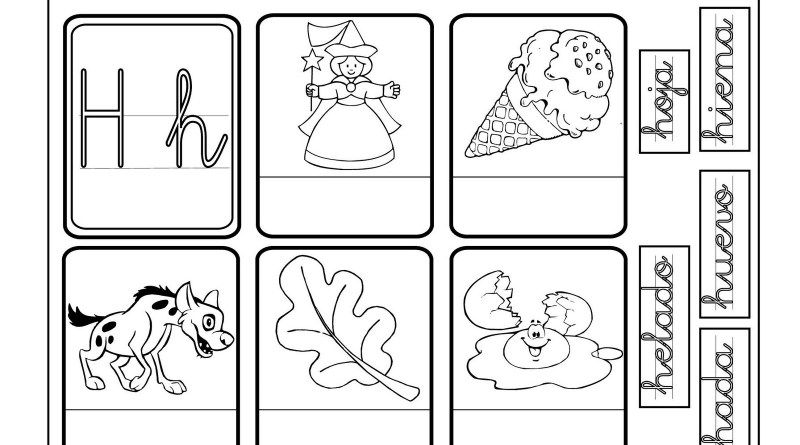 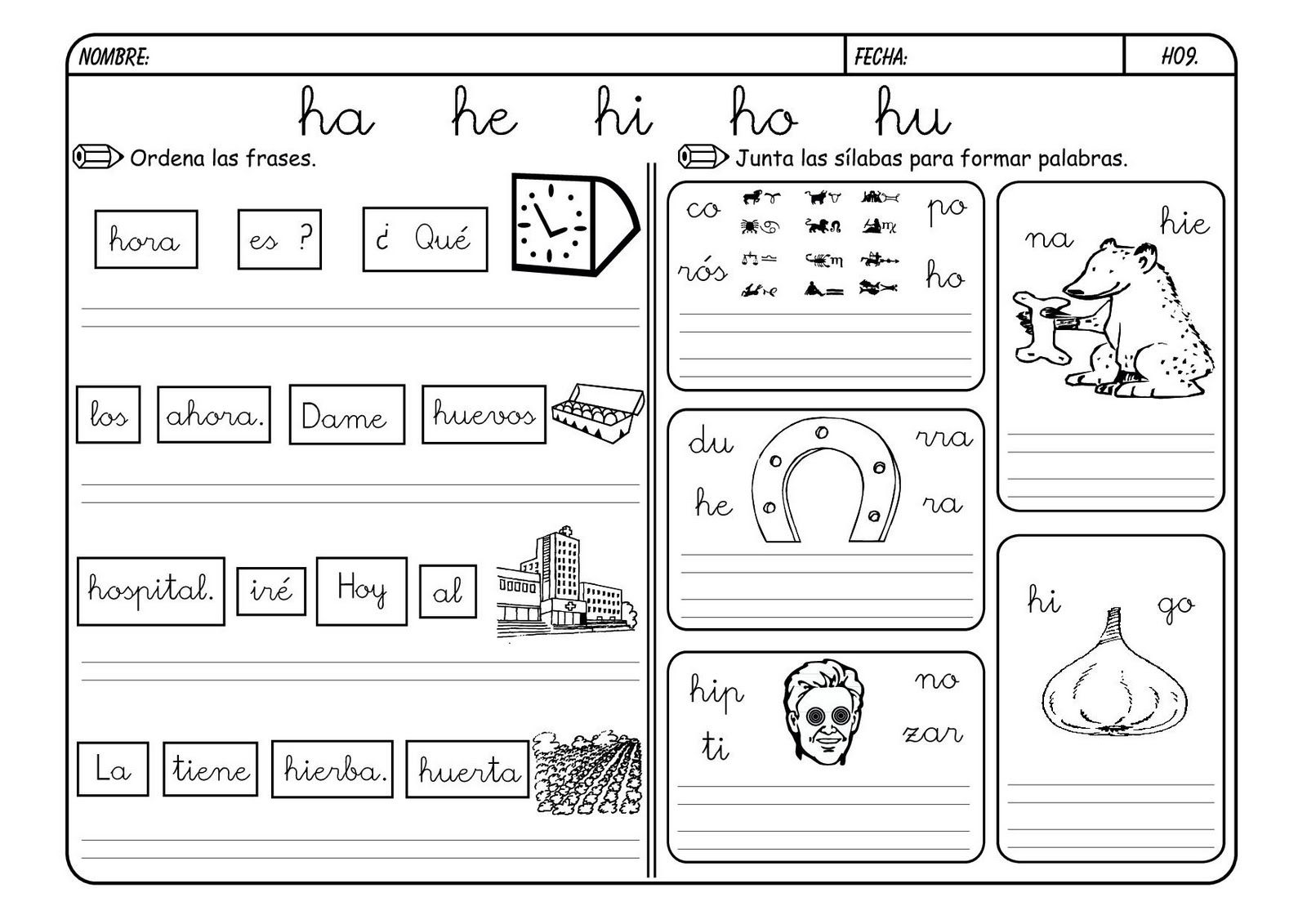 Desarrollo.Lee cada palabra y ordénalas para formar frases.Cierre.Lee las sílabas y encuentra la palabra.       ______________________________________Escribe una oración con la palabra que encontraste.______________________________________________________________________________________________________________________________________________   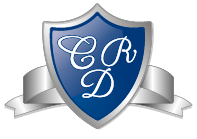 LENGUAJE Y COMUNICACIÓN  1° BÁSICO Clase N°23Profesora: Jessica Godoy Escobar.                Correo: jgodoy@colegiodelreal.clFecha. Semana 17 al 20 de mayo de 2021.   Tiempo estimado. 90 minutos.